附件4      录制操作指南（腾讯会议录制的类型）一、共享/切换屏幕1.共享屏幕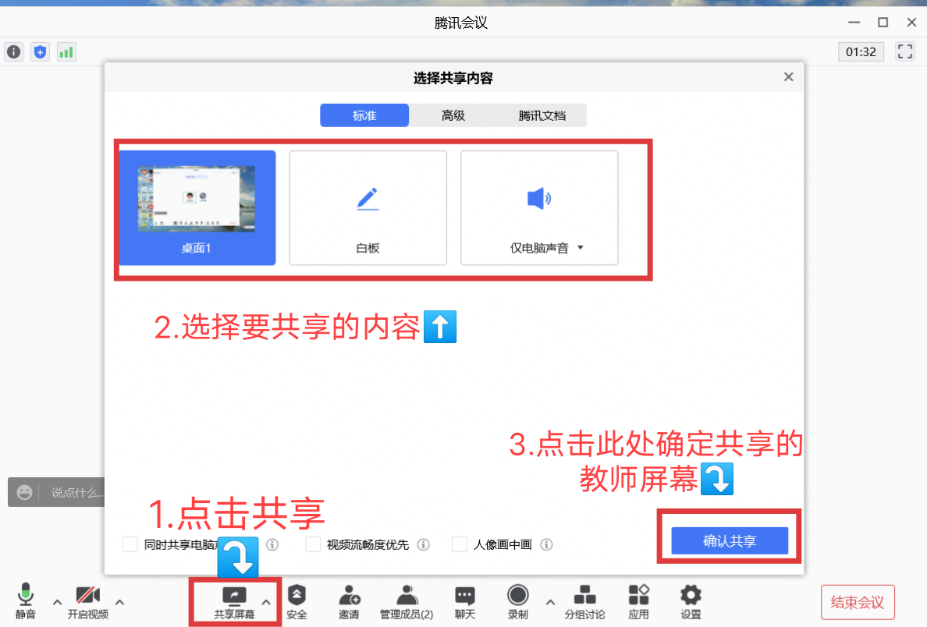 2.切换屏幕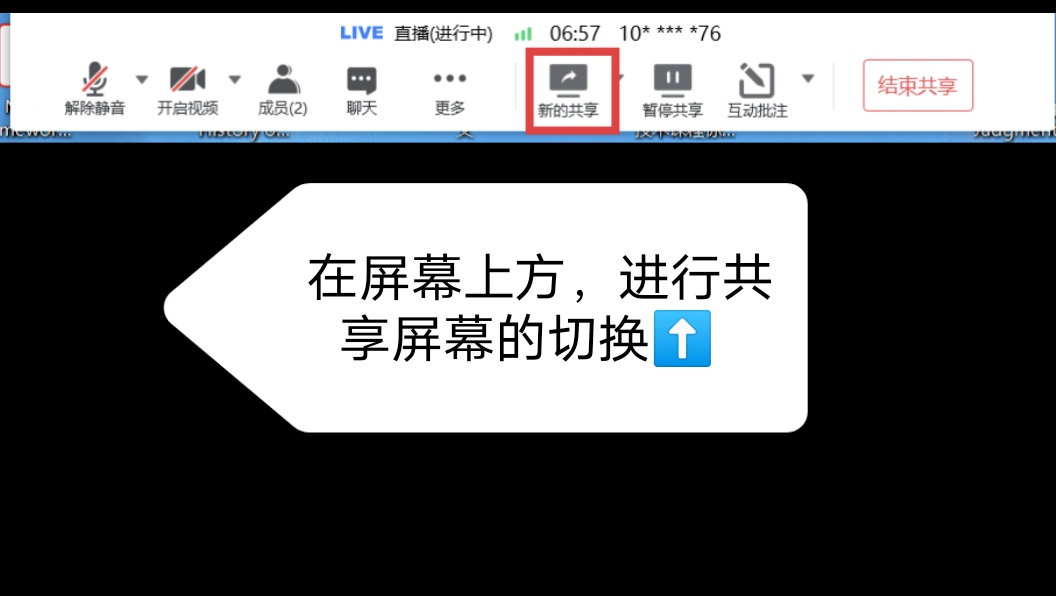 二、选择合适的教学工具1.白板，进行教学演示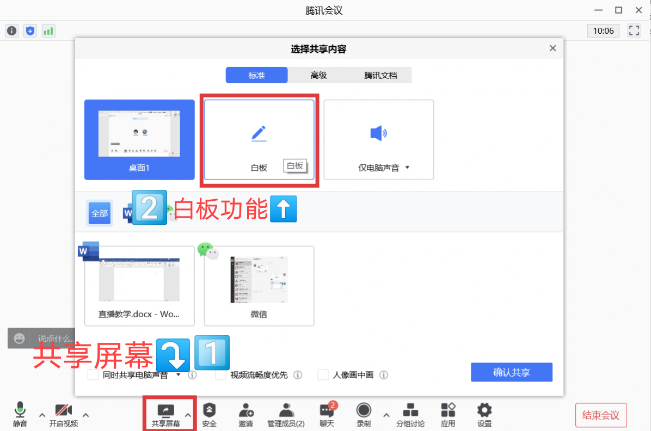 2.在线文档，进行协同编辑①如果你正在共享屏幕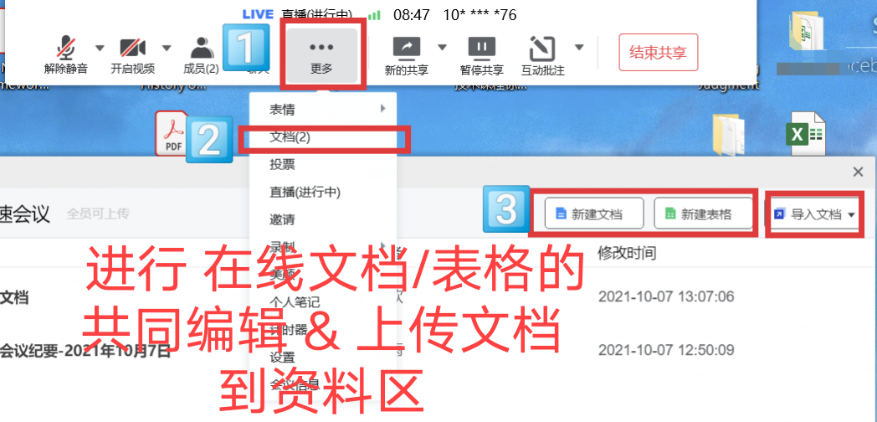 ②如果你正在观看他人屏幕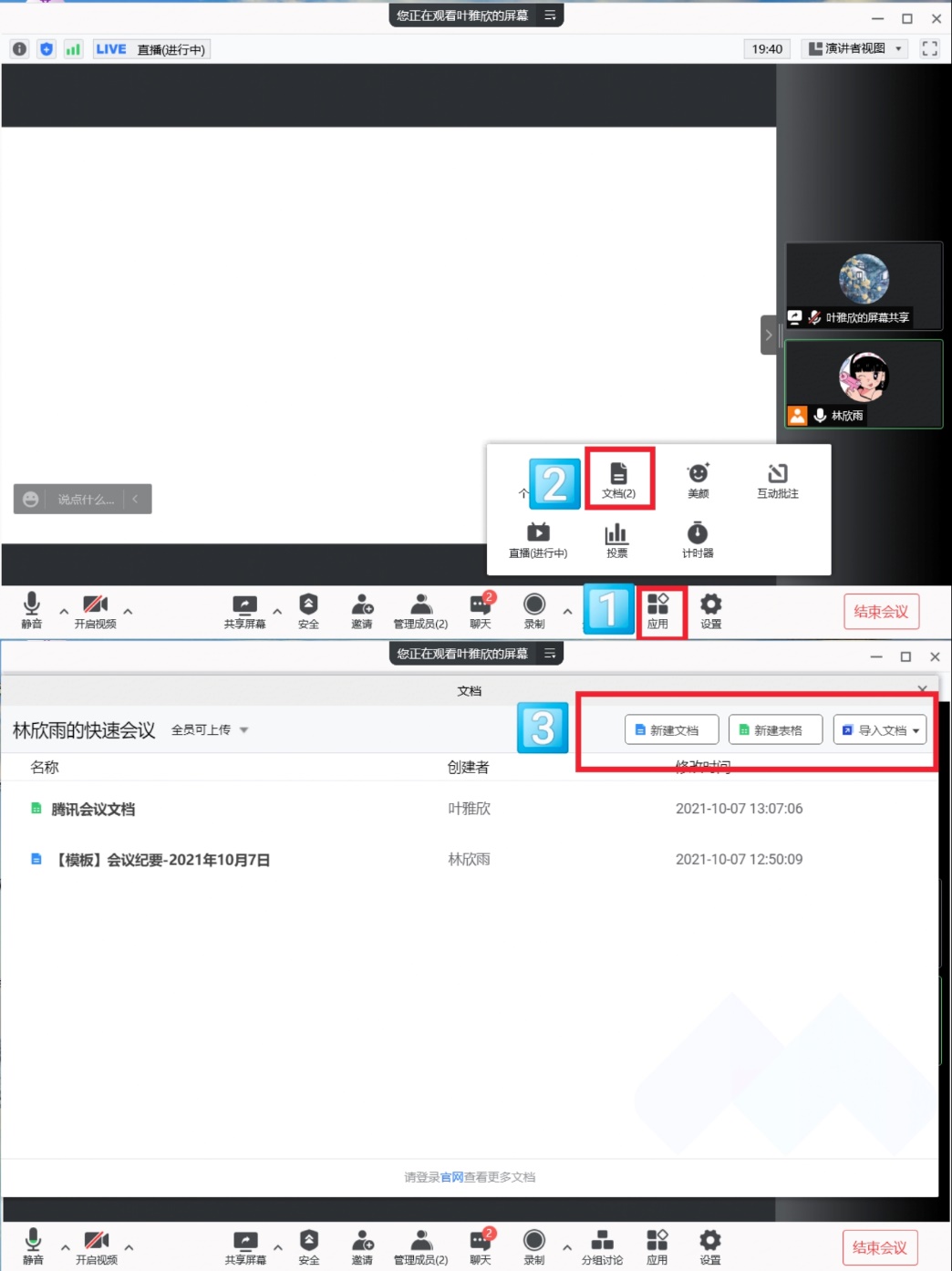 3.互动批注，直观显示师生的解题过程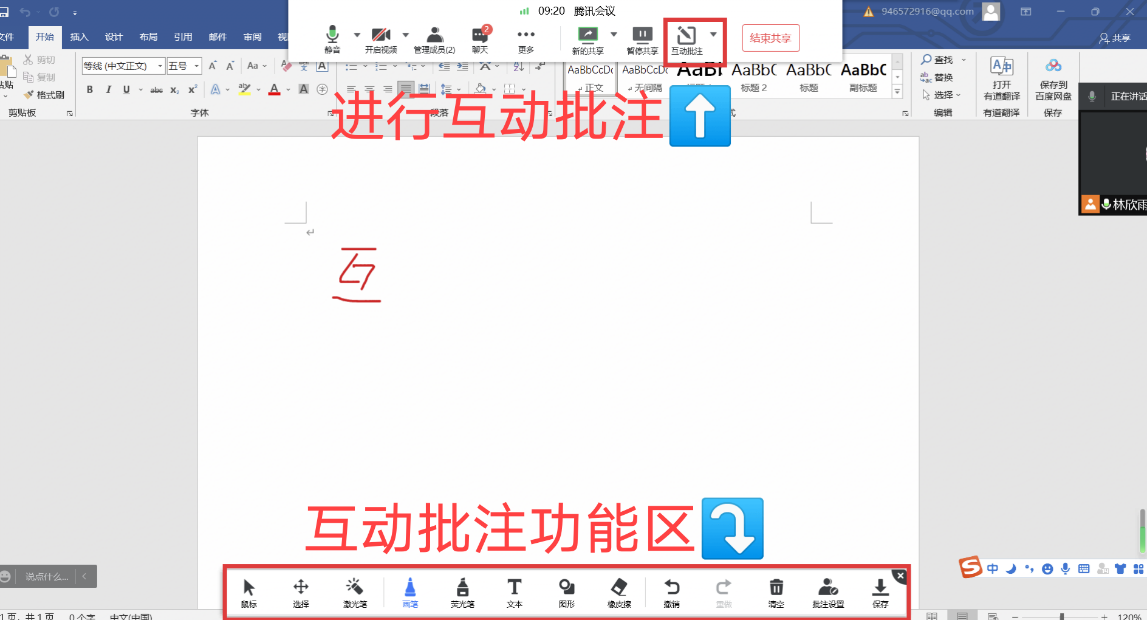 三、关注学生学习动态1.讨论区，关注学生发言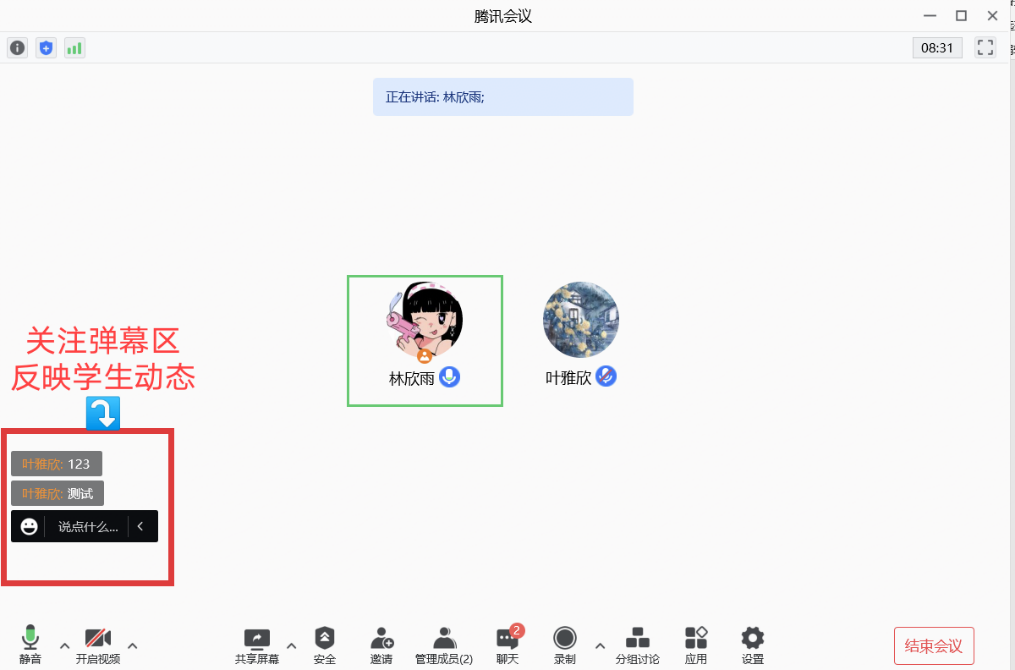 2.音视频通话交流，关注学生学习状态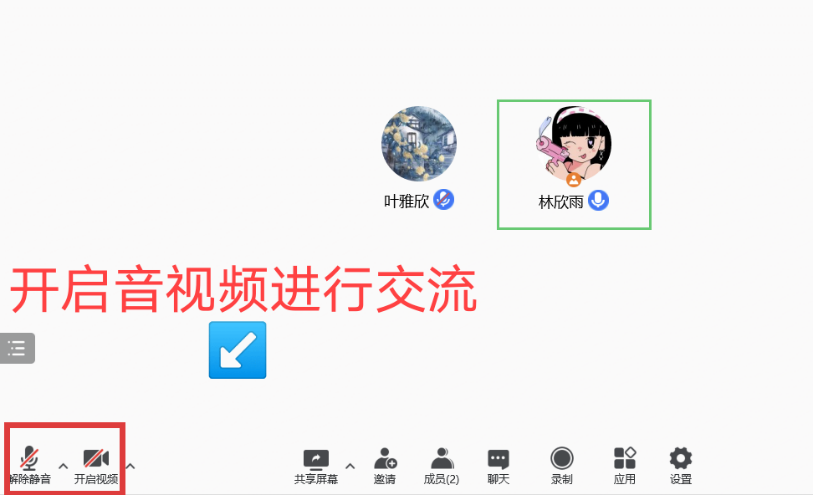 四、有效组织课堂1.投票，提高学生课堂参与度【主持人专属功能】①如果你正在分享屏幕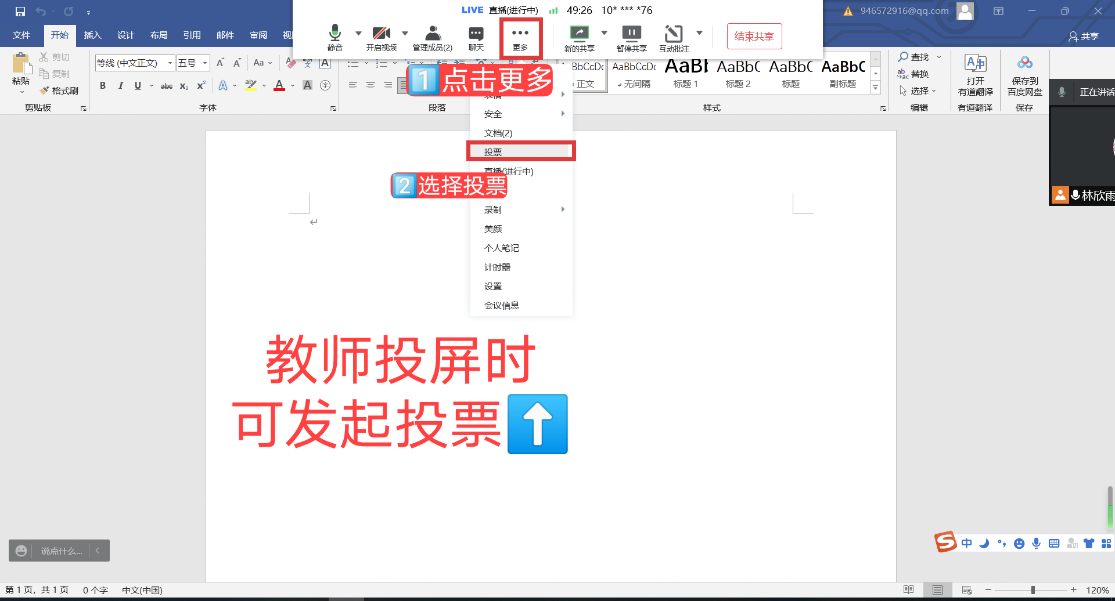 ②如果无人分享屏幕或你正在观看他人屏幕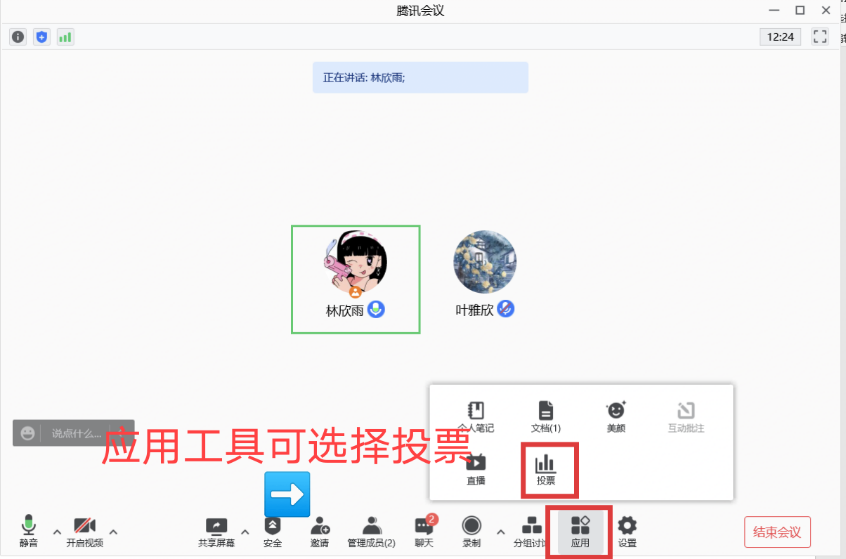 2.分组讨论，促进小组的合作探究①如果你正在分享屏幕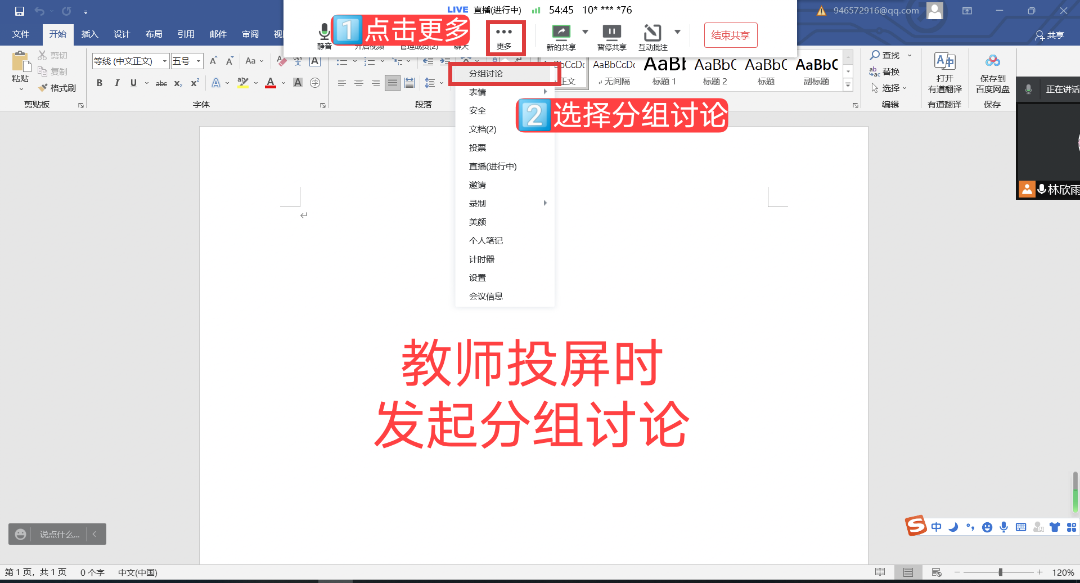 ②如果你正在观看他人的屏幕或无屏幕分享时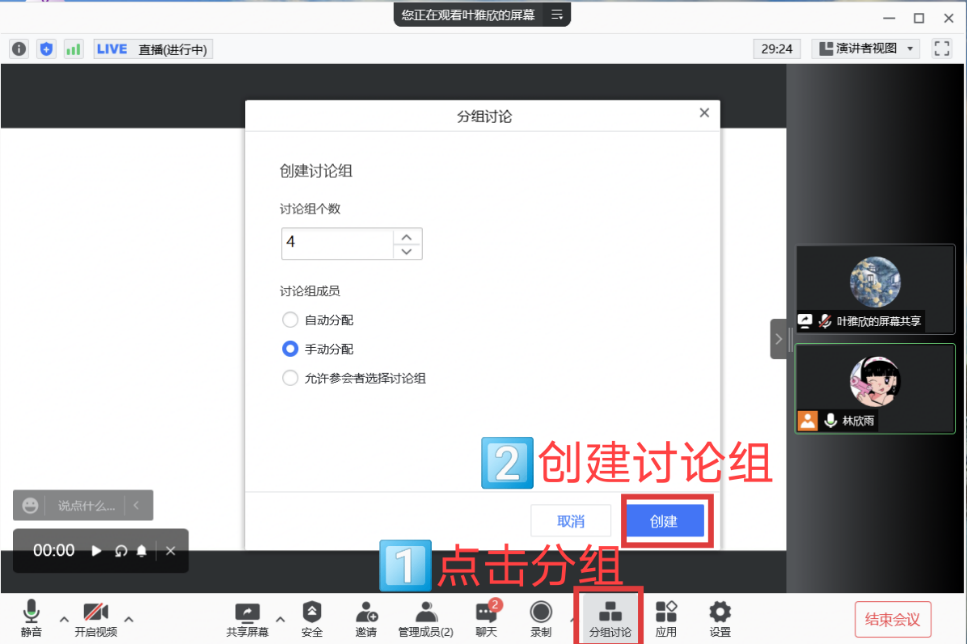 3.计时器，有效掌握课堂教学节奏【主持人专属功能，但只在有屏幕共享时可用】①如果你正在共享屏幕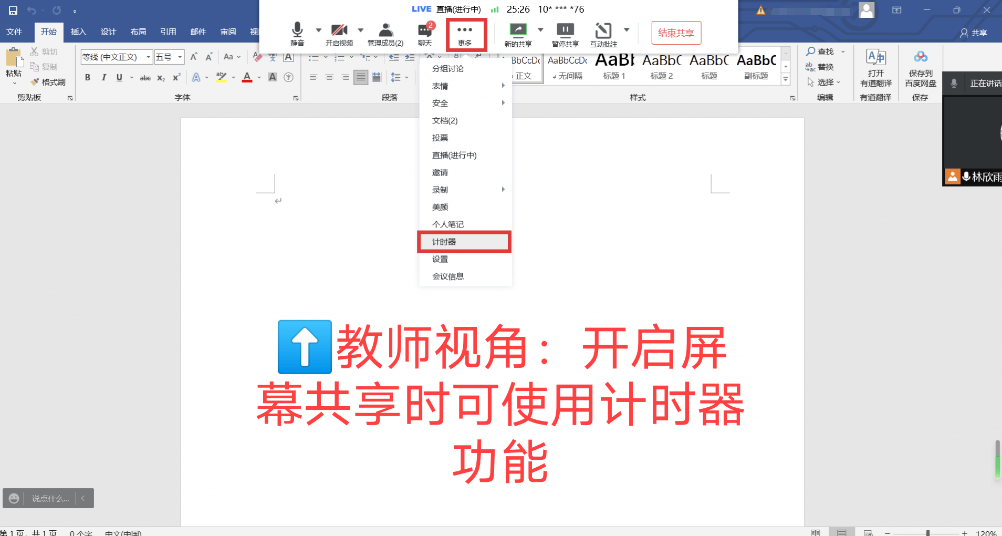 ②如果你正在观看他人屏幕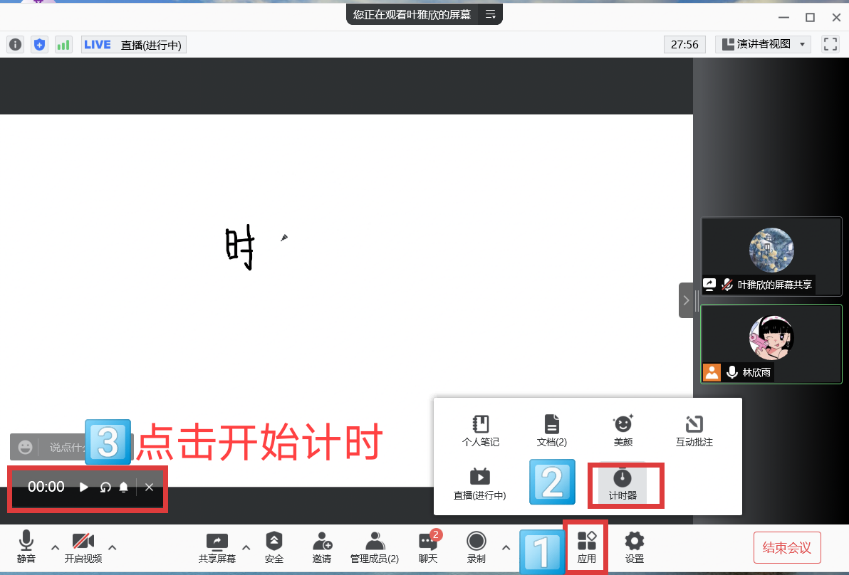 